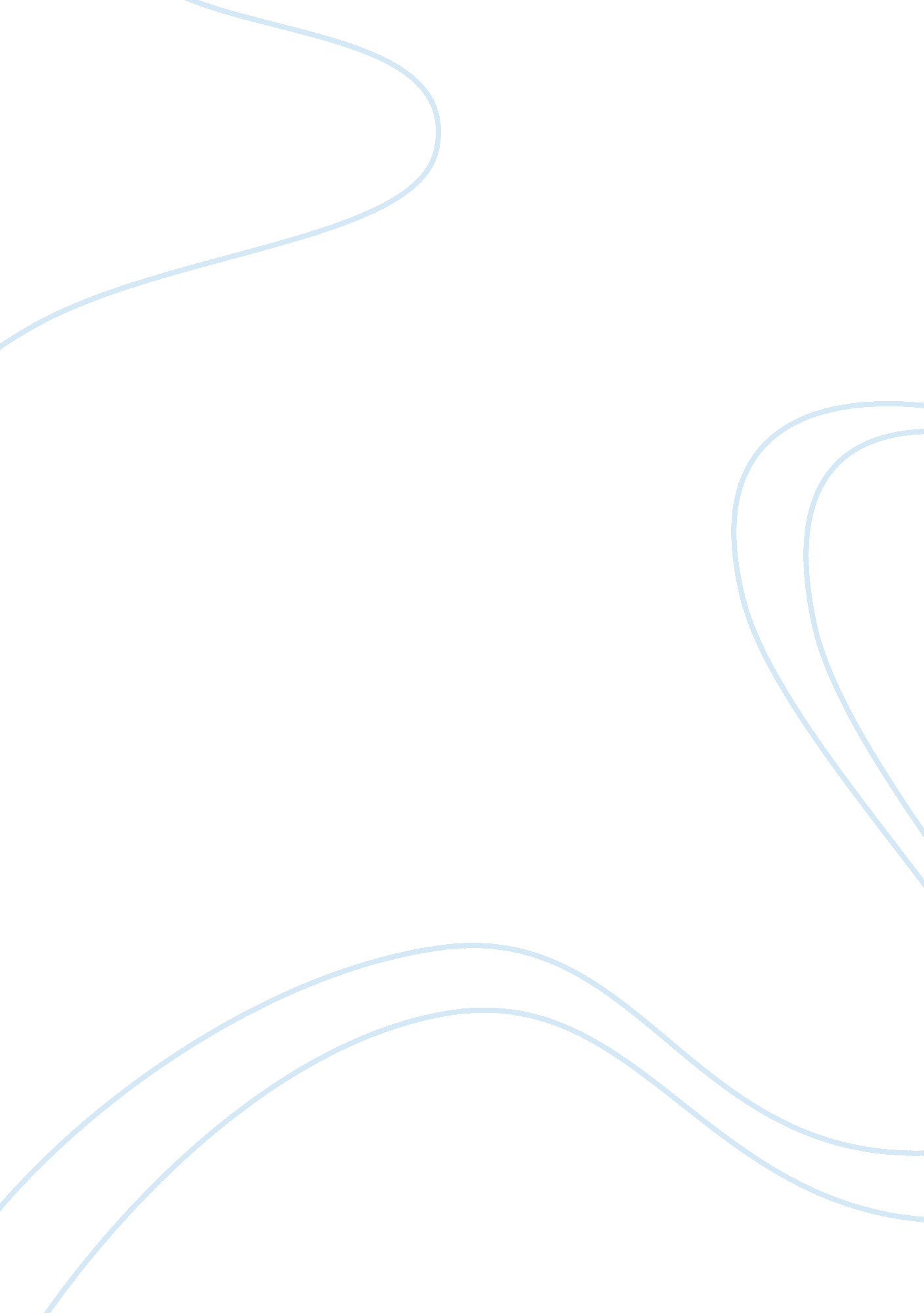 Modern televisionTechnology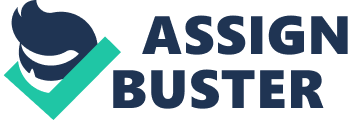 ﻿Modern Television A television set is an entertainment device that shows high definition motion pictures and high fidelity sound that could play either TV shows or movies. Its various are composed of the screen in front, control panel either at its side or bottom, ports at its back and remote control. The screen serves as the output where the audience can watch TV shows or movies. The control panel allow the user to manipulate what is shown in TV such as choosing what channel to watch or what movies to play. Its content are basically composed of electronic board that controls the TV and LCD (or in older versions Plasma) which shows the motion images. 
A modern TV is usually flat and has the size ranging from 21 inch to as much as 71 inch. Unlike its predecessor, a modern TV has a lot of functions in addition to showing TV shows. It can now become a home tt andheater whose viewing experience is similar to going to a movie house. Its main component is its screen which is usually flat and sometimes curved (just like Samsung). It is typically made of Liquid Crystal Display crystals which illuminate when powered and manipulated to provide a high definition resolution to its audience. Its control panel is either located at the side of the screen or at the bottom (either left or right) which are composed of small buttons where the user can manipulate the TV in case the remote control is not available. It has several ports at its back to accommodate the various functions of the TV set. Modern television set has standard ports of HDMI, USB, VGA, A/V inputs, composite video, ethernet and RF connector. HDMI ports are usually used for digital cable channels and the visual output of home theater system. USB ports are used to play content from USB drive or other devices that can be played by USB (remote to external hard drive, keyboard controller, etch). VGA port on the other hand is used to stream content from a computer while the A/V inputs are for game consoles. Composite video ports are to accommodate analog video players. RF connectors are for analog antennae while the Ethernet allows the TV to be connected to the internet network. 
The modern TV is no longer limited to showing shows from TV stations and the quality of its output has dramatically improved since it was digitized. It could play high definition movies and TV shows with a resolution that sometimes better than movie houses. Similarly, it can already play high fidelity surround sound that could immerse the audience just like in the theaters. It can even be used as a substitute for computers to surf the internet and to stream content from the computer. It has also become a platform to play video games with all the features of high resolution screen and high fidelity sound. Thus, with all the things that a modern TV can do, it is no longer just a TV set but already an entertainment and communications hub. 
Illustration 

Source: https://www. 110220volts. com/32lg30ra. html 
Source: http://tv. toptenreviews. com/flat-panel/lcd/lg/lg-55lh40-reviews-46627. htm 